摩托车、电动车登记备案范围备注：1.师生员工可登记一辆本人自用摩托车或电动车。2.不受理无牌车登记备案。车辆类型牌照样式是否受理登记电动车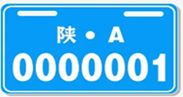 受理电动车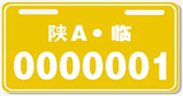 受理电动车无号牌不受理摩托车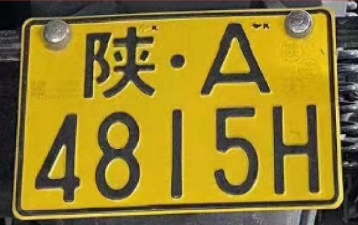 受理摩托车无号牌不受理